ΔΗΛΩΣΗ ΣΥΜΜΕΤΟΧΗΣ ΟΜΑΔΑΣ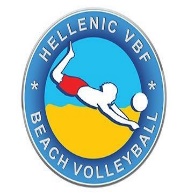 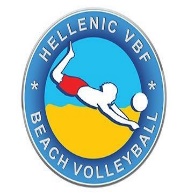 ΠΑΝΕΛΛΗΝΙΟ ΠΡΩΤΑΘΛΗΜΑBEACH VOLLEY JUNIORS 2024Κατηγορία: ΑγόριαΚορίτσιαΣημειώστε με  τις κατηγορίες και τα τουρνουά που σας ενδιαφέρουν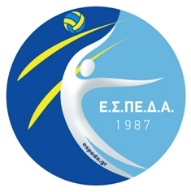 Ε.Σ.ΠΕ.Δ.Α.Θερμοπυλών 5218345 Μοσχάτοτηλ. 2109402078-2109400687 www.espeda.gr    espeda@espeda.gr                      (υπογραφή)(ημερομηνία)ΚΑΤΗΓΟΡΙΑ ΣΥΜΜΕΤΟΧΗΣΚ19 Γεννημένοι-ες μετά την 1/1/2006Κ17 Γεννημένοι-ες μετά την 1/1/2008